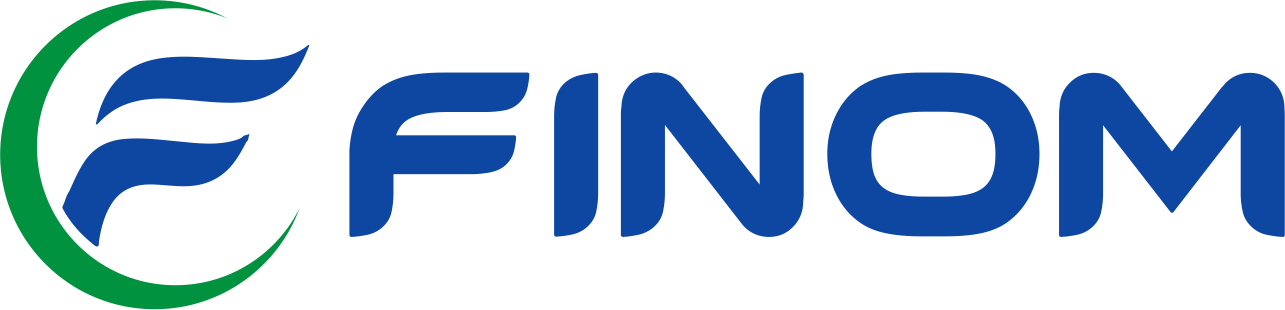 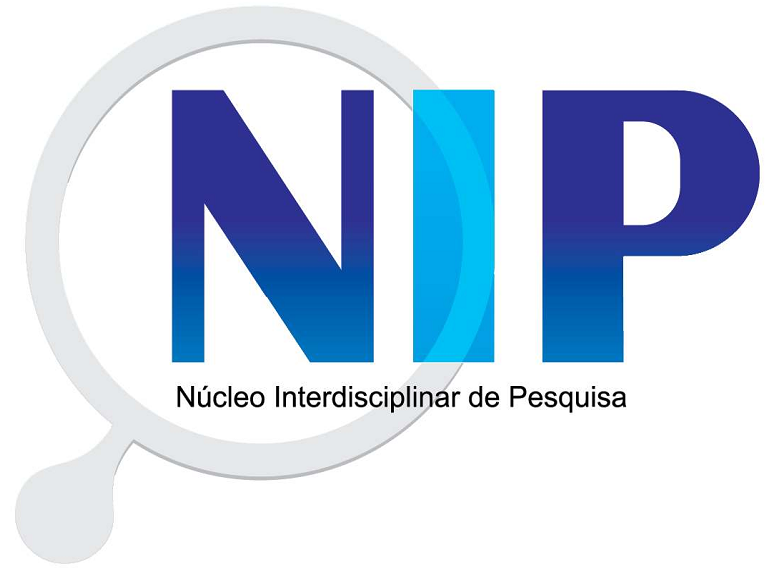 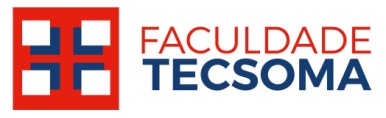 Resumo: apresentação do panorama geral do artigo. O resumo deve ser escrito de maneira estruturada, ou seja, apenas com um parágrafo. Para obter a síntese e a concisão necessárias, recomenda-se ao autor apenas indicar, de forma simplificada, o objeto da abordagem e sua problematização, a metodologia aplicada, a relevância e a repercussão do estudo realizado). Palavras-chave: palavras que sintetizam a temática do artigo.   Abstract: (ex.: This article focuses on the social reintegration of prisoners in Brazil, focusing on the current model of penal execution and analysis of effectiveness of the measures envisaged by law, which aimed at the recovery of the convict to return to social life. This paper first addresses the historical evolution of punishment, the execution model Brazilian penal guided by legal principles that guide the execution of the sentence, the focus of welfare Penal Execution Law, the factors that hinder the rehabilitation of the convict, and ultimately, an analysis of statistical data obtained from government agencies, demonstrating the difficulties the State in implementing policies and principles provided by law). Keywords: (ex.: punishment, rehabilitation, public policies).Sumário: (ex.: Introdução. 1. Evolução histórica da pena. 2. O modelo de execução penal brasileiro. 2.1. Princípio da humanização das penas. 2.2. Princípio da legalidade. 2.3. Princípio da isonomia. 2.4. Princípio da personalização da pena. 2.5. Princípio da jurisdicionalidade. 2.6. Princípio da ressocialização. 3. O sentido da execução penal no Brasil. 4. O problema da ressocialização e da reintegração do apenado. 4.1. Conceito de ressocialização. 4.2. Óbices à ressocialização no sistema brasileiro. 4.3. Fatores sociais que dificultam a ressocialização. 5. Políticas públicas nacionais praticadas no Brasil. Considerações finais. Referencial bibliográfico). IntroduçãoNeste tópico, o autor explicita a origem do problema estudado e a revisão bibliográfica realizada sobre o tema. Esta fase é chamada de estado da arte, por ser aqui que o autor conduz o leitor a entrar e viver o problema que vai ser apresentado. É importante mostrar a relevância do estudo, qual a contribuição que este pode trazer e, mais do que isto, apresentar a justificativa de tal investigação. Nesta parte, o autor pode citar outros estudos que realizaram análises semelhantes e mostrar como a literatura o auxiliou a delimitar e a estruturar o presente estudo. Nesta parte, o autor pode apresentar as hipóteses do trabalho e a metodologia aplicada. Ao final da Introdução, o autor descreverá o objetivo do trabalho.1. Desenvolvimento do artigoNeste tópico o autor desenvolve o conteúdo do artigo, dividindo-o em tópicos específicos de abordagem.Conclusões ou considerações finaisNeste tópico, o autor deve ser direto e objetivo, respondendo claramente ao objetivo do estudo. Aqui, não devem ser apresentadas informações novas, que não foram apresentadas ou mencionadas anteriormente.Referências Neste tópico, o autor deve utilizar exclusivamente as fontes mencionadas no artigo, as quais são colocadas ao final, em ordem alfabética.TÍTULO DO ARTIGOTITLE OF THE ARTICLENome completo do autor Resumo biográfico do autor 